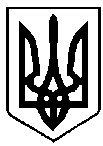 УКРАЇНАРІВНЕНСЬКА ОБЛАСТЬм. ВАРАШР О З П О Р Я Д Ж Е Н Н Яміського голови29 січня  2021 року                                                                            №  17-рПро створення ініціативної групи для участі у проєкті «Молодь ТуТ: створи простір молодіжних перспектив у своїй громаді» З метою забезпечення належної участі Вараської міської територіальної громади у проєкті «Молодь ТуТ: створи простір молодіжних перспектив у своїй громаді», керуючись п.1,19,20 частини четвертної ст. 42 Закону України «Про місцеве самоврядування в Україні»:Утворити ініціативну групу для участі у проєкті «Молодь ТуТ: створи простір молодіжних перспектив у своїй громаді» у складі згідно з додатком 1.Затвердити план заходів для участі у проєкті «Молодь ТуТ: створи простір молодіжних перспектив у своїй громаді» згідно з додатком 2.Контроль за виконанням покласти на заступника міського голови з питань діяльності виконавчих органів влади, Д. Стецюка.Міський голова                                                              Олександр МЕНЗУЛ								Додаток 1до розпорядження міського голови29 січня  2021року  № 17-рС К Л А Д ініціативної групи для участі у проєкті «Молодь ТуТ: створи простір молодіжних перспектив у своїй громаді»Керуючий справамивиконавчого комітету                                                                   Сергій ДЕНЕГАДодаток 2до розпорядження міського голови29 січня  2021року  №  17-рПЛАН ЗАХОДІВдля участі у проєкті «Молодь ТуТ: створи простір молодіжних перспектив у своїй громаді»Надати пропозиції для заповнення Заявки для участі у проєкті «Молодь ТуТ: створи простір молодіжних перспектив у своїй громаді».Ініціативна група для участі у проєкті «Молодь ТуТ: створи простір молодіжних перспектив у своїй громаді»до 30 січня 2021р.Заповнити Заявку для участі у проєкті «Молодь ТуТ: створи простір молодіжних перспектив у своїй громаді».Ініціативна група для участі у проєкті «Молодь ТуТ: створи простір молодіжних перспектив у своїй громаді» до 31 січня 2021р.Подати Заявку для участі у проєкті «Молодь ТуТ: створи простір молодіжних перспектив у своїй громаді». Ініціативна група для участі у проєкті «Молодь ТуТ: створи простір молодіжних перспектив у своїй громаді» до 01 лютого 2021р.2Продовження додатка 2Вивчити питання по співфінансуванню проєкту «Молодь ТуТ: створи простір молодіжних перспектив у своїй громаді».Ініціативна група для участі у проєкті «Молодь ТуТ: створи простір молодіжних перспектив у своїй громаді» до 01 лютого 2021р.Керуючий справами виконавчого комітету                                                              Сергій ДЕНЕГАСТЕЦЮКДмитро Валерійовичголова ініціативної групи, заступник міського голови з питань діяльності виконавчих органів радиБАБІК Володимир Васильовичзаступник голови ініціативної групи, представник ГО «Активна молодь міста»(за згодою)АНТОНЮК Анастасія Валентинівначлен ініціативної групи, член консультативно-дорадчого органу при міському голові «Молодіжна громадська Рада» (за згодою)СЬОХЮрій Миколайовиччлен ініціативної групи, фізична особа підприємець (за згодою)СТЕЦЮКАртем Валерійовиччлен ініціативної групи, представник ГО «Відродження і розвиток» (за згодою)ЧАБОРАЙ Інна Володимирівначлен ініціативної групи, головний спеціаліст відділу культури та туризму виконавчого комітету